______________________________________________________________________________РЕГЛАМЕНТОЧЕРЕДНОГО ОБЩЕГО СОБРАНИЯ ЧЛЕНОВ АССОЦИАЦИИ САМОРЕГУЛИРУЕМОЙ ОРГАНИЗАЦИИ «БАЙКАЛЬСКОЕ ОБЩЕСТВО АРХИТЕКТОРОВ  И ИНЖЕНЕРОВ»г. Иркутск                                                                                                             «16» июня 2023г.1. Настоящий Регламент определяет порядок проведения очередного Общего собрания Членов Ассоциации Саморегулируемой организации «Байкальское общество архитекторов и инженеров» (далее - Ассоциация СРО «БОАиИ»), порядок обсуждения вопросов повестки Общего собрания Членов Ассоциации СРО «БОАиИ», содержит иные положения, относящиеся к порядку ведения очередного Общего собрания Членов Ассоциации СРО «БОАиИ», проводимого «16» июня 2023 года в г. Иркутске.2. Регламент утверждается очередным Общим собранием Членов Ассоциации СРО «БОАиИ» в качестве документа, устанавливающего основной порядок ведения очередного Общего собрания Членов Ассоциации СРО «БОАиИ», проводимого «16» июня 2023 года.3. Положения регламента обязательны для всех участников очередного Общего собрания.4. В очередном Общем собрании принимают участие представители действующих Членов Ассоциации СРО «БОАиИ» по состоянию на «16» июня 2023 года, зарегистрировавшиеся для участия в очередном Общем собрании.5. Руководители организаций – действующих Членов Ассоциации СРО «БОАиИ» участвуют в очередном Общем собрании лично, либо через своего представителя. Представитель подтверждает свои полномочия при регистрации доверенностью, выданной в установленном законом порядке, и удостоверяет личность документом, установленным законом в качестве удостоверяющего личность документа. Лицо, действующее от имени юридического лица без доверенности, обязано представить протокол (приказ) об избрании (назначении) его руководителем и удостоверяет личность документом, установленным законом в качестве удостоверяющего личность документа.6. Организует и проводит очередное Общее собрание Председатель собрания, который утверждается Общим Собранием Членов Ассоциации СРО «БОАиИ» путем голосования.7. Техническое содействие в проведении очередного Общего собрания Членов Ассоциации СРО «БОАиИ» осуществляется Секретарем Общего собрания и счетной комиссией, которые утверждаются Общим Собранием Членов Ассоциации СРО «БОАиИ» путем голосования.8. По результатам регистрации Членов Секретарь собрания определяет наличие кворума.9. При проведении очередного Общего собрания Председатель собрания открывает собрание и объявляет об основаниях созыва очередного Общего собрания, о результатах регистрации участников, о правомочности очередного Общего собрания, о количестве голосов участников.10. В ходе очередного Общего собрания Членов Ассоциации СРО «БОАиИ», секретарь собрания дает разъяснения по порядку голосования и заполнения бюллетеней и ведет Протокол очередного Общего собрания Членов Ассоциации СРО «БОАиИ».11.  После утверждения настоящего Регламента и утверждения кандидатур Председателя собрания, секретаря собрания и счетной комиссии очередное Общее собрание переходит к рассмотрению остальных вопросов, включенных в повестку дня очередного Общего собрания. К рассмотрению каждого из вопросов участники приступают по предложению Секретаря собрания.12.  Перед проведением голосования по каждому вопросу повестки дня Секретарь собрания (при необходимости) разъясняет порядок голосования и заполнения бюллетеней.13.  Все решения на очередном Общем собрании принимаются голосованием путем поднятия рук, кроме решения по вопросам «Выборы Членов Коллегии Ассоциации СРО «БОАиИ», «Выборы Президента Коллегии Ассоциации СРО «БОАиИ».  14.  Голосование по вопросам «Выборы Членов Коллегии Ассоциации СРО «БОАиИ», «Выборы Президента Коллегии Ассоциации СРО «БОАиИ» повестки дня осуществляется тайно – путем заполнения участниками бюллетеней, в соответствии с разъяснениями Секретаря собрания. В случае несоответствия бюллетеня требованиям для заполнения, он считается недействительным и не учитывается при подведении итогов голосования.15. После голосования, бюллетень помещается в урну для голосования. Бюллетени, не находящиеся в урне для голосования на момент её вскрытия, не учитываются при подведении итогов голосования.16. В случае порчи бюллетеня в процессе голосования участник вправе обратиться к секретарю собрания для замены испорченного бюллетеня на новый. После замены испорченный бюллетень подлежит уничтожению.17. Для выступления по кандидатурам, порядку ведения очередного Общего собрания, для заявлений, сообщений, ответов на вопросы, справок отводятся не более трех минут.18. Выступления должны быть по существу вопроса, касаться только повестки дня очередного Общего собрания, быть корректными. Выступающий должен соблюдать Регламент и временной график своего выступления.19. По окончании голосования счетная комиссия осуществляет подсчет голосов, а секретарь собрания определяет и оглашает результаты голосования по каждому вопросу повестки дня.20. После проведения голосования и оглашения его итогов по всем вопросам повестки дня Председатель собрания закрывает очередное Общее собрание.__________________________________________________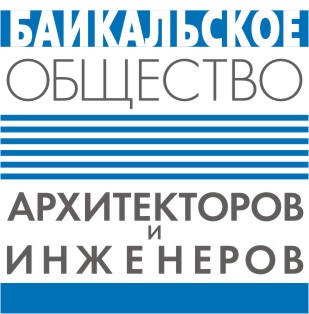  Ассоциация саморегулируемая организация«Байкальское общество архитекторов и инженеров»664003, Российская Федерация, г. Иркутск, ул. Карла Маркса, дом 15 «А», офис 1ИНН 3808186351, тел. (3952) 20-37-67e-mail: boai@inbox.ru   www. boai-sro.ru